AGENDACity of Whitesburg Mayor and Council MeetingJanuary 3, 2022 – 6:00 p.m.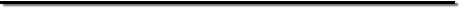 Council Chambers, 50 Booster Field Drive, Whitesburg, Georgia 30185CALL TO ORDERSilence All Electronic DevicesAscertain QuorumELECTED OFFICIALS PRESENT: Mayor Amy Williford, Councilmember William Smolar, Councilmember Lucy Gamble, Councilmember Chris Lewis, and Councilmember Donna Whitley.INVOCATION -PLEDGE OF ALLEGIANCE – Councilmember William SmolarAPPROVAL OF AGENDAMINUTES APPROVALSSpecial Called Meeting – November 19, 2021	01Mayor and Council Meeting – November 8, 2021	02 - 03Work Session – October 26, 2021	04 - 05CITIZEN COMMENTS AND DISCUSSION ON AGENDA ITEMS(Please state your name and address for the record and limit speaking time for citizen comments to three (3) minutes)BUSINESS SESSIONIntroduction of new Mayor and CouncilApproval of 2022 Meeting Schedule	06Approval of Advertisement of 2022 Budget	07 - 084.CITIZEN COMMENTS(Please state your name and address for the record and limit speaking time for citizen comments to three (3) minutes)MAYOR, COUNCIL, AND CITY STAFF COMMENTSADJOURNMENTThe Agenda for each Mayor and Council Meeting is available for review in the City Clerk’s office located at 60 Booster Field Drive, Whitesburg, GA 30185 and on the City’s website atwww.whitesburg-ga.com at least five (5) business days prior to a Mayor and Council Meeting. A summary of Agenda items acted upon is available within 48 hours of the meeting at the address and website listed above. Minutes to any previous meeting (once adopted) are available upon request or may be viewed on the City’s website, www.whitesburg-ga.com. The City complies with the Americans with Disabilities Act (ADA). If you need special assistance at a meeting, the City will try to accommodate you in every reasonable manner. Please call (770) 834-0848 from 8:00 a.m. to 5:00 p.m. Monday through Friday at least 48 hours prior to the meeting if special assistance is needed.